(Certificate Number:       /      )INTERNATIONAL LOAD LINE CERTIFICATE          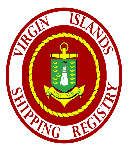 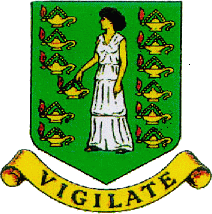 Issued under the provisions of the                                                                             INTERNATIONAL CONVENTION ON LOAD LINES, 1966,As modified by the Protocol of 1988 relating theretounder the authority of the Government of the Virgin IslandsbyThe Virgin Islands Shipping RegistryParticulars of shipPARTICULARS OF FREEBOARDS AND LOAD LINES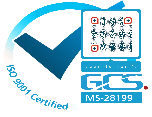 THIS IS TO CERTIFY:That the ship has been surveyed in accordance with the requirements of article 14 of the Convention.That the survey showed that the freeboards have been assigned and load lines shown above have been marked in accordance with the Convention.This Certificate is valid until       subject to annual surveys in accordance with article 14(1)(c) of the Convention.Issued at:	ROAD TOWN, TORTOLA, BVI	(Place of issue of certificate)Date:	     	(Date of issue)________________________________________________________(Signature of authorized official issuing the Certificate)Notes:1.	When a ship departs from a port situated on a river or inland waters, deeper loading shall be permitted corresponding to the weight of fuel and all other materials required for consumption between the point of departure and the sea.2.	When a ship is in fresh water of unit density the appropriate load line may be submerged by the amount of fresh water allowance shown above. Where the density is other than unity, an allowance shall be made proportional to the difference between 1.025 and the actual density.This certificate is issued by or on behalf of the British Virgin Islands under the responsibility of the United Kingdom as flag-state under the Convention.ENDORSEMENT FOR ANNUAL SURVEYSThis is to certify that, at an annual survey required by article 14(1)(c) of the Convention, the ship was found to comply with the relevant requirements of the Convention.Annual survey	Signed:	_______________________________________________	(signature of authorised official)Place: 	_______________________________________________Date: 	_______________________________________________Annual survey	Signed:	_______________________________________________	(signature of authorised official)Place: 	_______________________________________________Date: 	_______________________________________________Annual survey	Signed:	_______________________________________________	(signature of authorised official)Place: 	_______________________________________________Date: 	_______________________________________________Annual survey	Signed:	_______________________________________________	(signature of authorised official)Place: 	_______________________________________________Date: 	_______________________________________________Annual Survey in accordance with article 19(8)(c)This is to certify that, at an annual survey required by article 19(8)(c) of the Convention, the ship was found to comply with the relevant requirements of the Convention.Annual survey	Signed:	_______________________________________________	(signature of authorised official)Place: 	_______________________________________________Date: 	_______________________________________________Endorsement to extend the certificate if valid for less than 5 years where article 19(3) appliesThe ship complies with the relevant requirements of the Convention, and this certificate shall, in accordance with article 19(3) of the Convention, be accepted as valid until: _______________________________________________Signed:	_______________________________________________	(signature of authorised official)Place: 	_______________________________________________Date: 	_______________________________________________Endorsement where the renewal survey has been completed and article 19(4) appliesThe ship complies with the relevant requirements of the Convention, and this certificate shall, in accordance with article 19(4) of the Convention, be accepted as valid until: _______________________________________________Signed:	_______________________________________________	(signature of authorised official)Place: 	_______________________________________________Date: 	_______________________________________________Endorsement to extend the validity of the certificate until reaching the port of survey or for a period of grace where article 19(5) or 19(6) appliesThis certificate shall, in accordance with article 19(5) / 19(6) of the Convention, be accepted as valid until: _______________________________________________Signed:	_______________________________________________	(signature of authorised official)Place: 	_______________________________________________Date: 	_______________________________________________Endorsement for advancement of anniversary date where article 19(8) appliesIn accordance with article 19(8) of the Convention, the new anniversary date is: _____________________________________Signed:	_______________________________________________	(signature of authorised official)Place: 	_______________________________________________Date: 	_______________________________________________In accordance with article 19(8) of the Convention, the new anniversary date is: _____________________________________Signed:	_______________________________________________	(signature of authorised official)Place: 	_______________________________________________Date: 	_______________________________________________Name of shipDistinctive number or lettersPort of registryLength (L) as defined in article 2(8) (in metres)IMO NumberFreeboard assigned asType of shipFREEBOARD FROM DECK LINE1FREEBOARD FROM DECK LINE1LOAD LINE1Tropical	     	mm (T)	     	mm above (S)Summer	     	mm (S)Upper edge of line through centre of ringWinter	     	mm (W)	     	mm below (S)Winter North Atlantic 	     	mm (WNA)	     	mm below (S)Timber Tropical	-	mm (T)	-	mm above (S)Timber Summer	-	mm (S)Upper edge of line through centre of ringTimber Winter	-	mm (W)	-	mm below (S)Timber Winter North Atlantic	-	mm (WNA)	-	mm below (S)Allowance for fresh water for all freeboards other than timber:       mm.Allowance for fresh water for all freeboards other than timber:       mm.Allowance for fresh water for all freeboards other than timber:       mm.Allowance for fresh water for timber freeboards: - mm.Allowance for fresh water for timber freeboards: - mm.Allowance for fresh water for timber freeboards: - mm.The upper edge of the deck line from which these freeboards are measured is       mm       deck at side.The upper edge of the deck line from which these freeboards are measured is       mm       deck at side.The upper edge of the deck line from which these freeboards are measured is       mm       deck at side.